РОССИЙСКАЯ  ФЕДЕРАЦИЯАМУРСКАЯ  ОБЛАСТЬ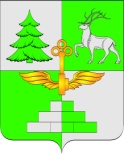 АДМИНИСТРАЦИЯ ГОРОДА ТЫНДЫПОСТАНОВЛЕНИЕ        25.10.2021		  					              №	  2574	   	г. ТындаВ целях подготовки разрешения на ввод объекта в эксплуатацию и проведения осмотра построенного, реконструированного объекта капитального строительства в случае, если он не подлежит государственному строительному надзору (за исключением объектов индивидуального жилищного строительства) на территории муниципального  образования  города  Тынды,  руководствуясь Градостроительным кодексом Российской Федерации  от  29  декабря 2004 года № 190-ФЗ,  Администрация  города  Тынды п о с т а н о в л я е т:1. Создать комиссию по проведению осмотра построенного, реконструированного объекта капитального строительства в случае, если он не подлежит государственному строительному надзору (за исключением объектов индивидуального жилищного строительства) на территории муниципального  образования  города  Тынды.2. Утвердить Положение о Комиссии по проведению осмотра построенного, реконструированного объекта капитального строительства в случае, если он не подлежит государственному строительному надзору (за исключением объектов индивидуального жилищного строительства) на территории муниципального  образования  города  Тынды согласно Приложению 1 к настоящему постановлению.3. Утвердить состав Комиссии по проведению осмотра построенного, реконструированного объекта капитального строительства в случае, если он не подлежит государственному строительному надзору (за исключением объектов индивидуального жилищного строительства) на территории муниципального образования города Тынды согласно Приложению 2 к настоящему постановлению.4.  Со дня вступления в силу настоящего постановления признать утратившими силу:1) постановление Администрации города Тынды от 07.02.2014 № 297 «О создании  комиссии по проведению осмотра построенного, реконструированного объекта капитального строительства в случае, если он не подлежит государственному строительному надзору (за исключением объектов индивидуального жилищного строительства) на территории муниципального  образования  города  Тынды»; 2) постановление Администрации города Тынды от 17.10.2017 № 2415 «О внесении изменений в постановление Администрации города Тынды от 07.02.2014 № 297 «О создании  комиссии по проведению осмотра построенного, реконструированного объекта капитального строительства в случае, если он не подлежит государственному строительному надзору (за исключением объектов индивидуального жилищного строительства) на территории муниципального  образования  города  Тынды»;3) постановление Администрации города Тынды от 09.01.2019 № 33 «О внесении изменений в постановление Администрации города Тынды от 07.02.2014 № 297 «О создании  комиссии по проведению осмотра построенного, реконструированного объекта капитального строительства в случае, если он не подлежит государственному строительному надзору (за исключением объектов индивидуального жилищного строительства) на территории муниципального  образования  города  Тынды».5. Опубликовать настоящее постановление в официальном периодическом печатном издании города Тынды газете «Авангард» и разместить на официальном сайте  Администрации города Тынды в  информационно-телекоммуникационной сети «Интернет».6. Настоящее постановление вступает в силу после его официального опубликования.7. Контроль за исполнением настоящего постановления возложить на первого заместителя главы Администрации города Тынды по вопросам жизнеобеспечения городского хозяйства, благоустройства и градостроительства В.В. Плюхина. Мэр города Тынды	                                                                М.В. МихайловаО создании  комиссии по проведению осмотра построенного, реконструированного объекта капитального строительства в случае, если он не подлежит государственному строительному надзору (за исключением объектов индивидуального жилищного строительства) на территории муниципального  образования  города  Тынды